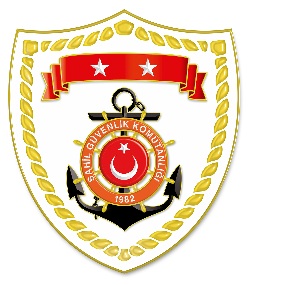 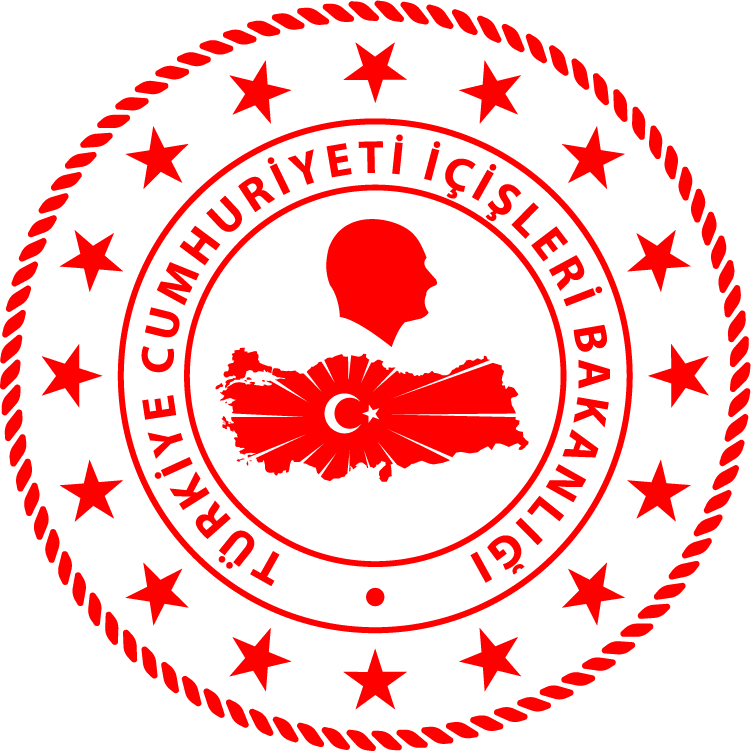 Ege Bölgesi*Paylaşılan veriler deniz yoluyla yapılan düzensiz göç esnasında meydana gelen ve arama kurtarma faaliyetleri icra edilen olaylara ait bilgiler içerdiğinden olayların bitiminde değişiklik gösterebilmektedir. Nihai istatistikî verilere, sona eren ay verisi olarak www.sg.gov.tr/duzensiz_goc_istatistikleri.html  linkinden ulaşılabilmektedir.*Statistical information given in the table may vary because they consist of data related incidents which were occured and turned into search and rescue operations. The exact numbers at the end of the related month is avaliable on www.sg.gov.tr/duzensiz_goc_istatistikleri.html	S.NoTARİHMEVKİ VE SAATDÜZENSİZ GÖÇ VASITASIYAKALANAN TOPLAM DÜZENSİZ GÖÇMEN KAÇAKÇISI/ŞÜPHELİKURTARILAN TOPLAM DÜZENSİZ GÖÇMEN/ŞAHIS SAYISIBEYANLARINA GÖRE KURTARILAN
 DÜZENSİZ GÖÇMEN UYRUKLARI109 Temmuz 2020MUĞLA/Marmaris
05.552 Can Salı-3829 Suriye, 3 Filistin, 2 Pakistan,
2 Mısır, 1 Orta Afrika, 1 Irak209 Temmuz 2020ANTALYA/Kaş
10.45Karada-99 Afganistan309 Temmuz 2020MUĞLA/Marmaris
11.10Lastik Bot-2219 Suriye, 3 Filistin409 Temmuz 2020ÇANAKKALE/Ayvacık
14.17Lastik Bot-2714 Kongo, 3 Mali, 3 Gabon, 
2 Güney Afrika, 1 Sudan, 1 Gine, 
1 Togo, 1 Afganistan, 
1 Burkina Faso